					XANADU PRIVATE SCHOOL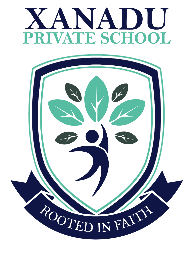 Subject packages2023Please take note:Pupils should choose one subject from each line (B – D) to form the seven subjects for their course of study.Immigrants may choose another subject in the place of Afrikaans, BUT it is the responsibility of the learner/parents to find an outside SACE registered teacher/tutor to teach him/her the subject.  All SBA and test results should be sent to the school by the tutor, which will then be entered onto our system.Whilst every effort will be made to accommodate a pupil’s preferred choice of subjects, Xanadu Private School reserves the right to reject a choice based on class size or a pupil’s past grades in, or aptitude for the subject.  Physical Sciences may not be taken if a learner is taking Mathematical Literacy.Name of learner:  _______________________________________      Current grade: _______ Complete the following subject choices for 2020 from rows B, C and D above.  (Only ONE subject per line.)A:	Mathematics  	 OR   Mathematical Literacy            (Tick your choice)B:	______________________________________C:	______________________________________D:	_____________________________________________________________________________		_________________________          Parent’s signature							DateGr. 11Gr. 11ACOMPULSORY SUBJECTS:English Home LanguageAfrikaans First Additional LanguageMathematics OR Mathematical Literacy (Math Lit)Life OrientationCHOICE SUBJECTS:BPhysical Sciences     /     Dramatic Arts    /   Economics / GeographyCBusiness Studies     /   Life Sciences   DCAT  /   Accounting   /   Visual Arts / History